Всемирный день борьбы с туберкулезом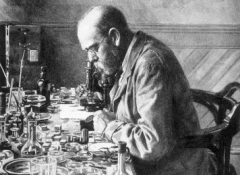 Роберт Кох объявил о сделанном им открытии возбудителя туберкулезаВсемирный день борьбы с туберкулезом (World Tuberculosis Day) отмечается по решению Всемирной организации здравоохранения (ВОЗ) ежегодно 24 марта — в день, когда в 1882 году немецкий микробиолог Роберт Кох (Robert Koch) объявил о сделанном им открытии возбудителя туберкулеза. В 1905 году ученый получил Нобелевскую премию в области медицины.Этот День был учрежден в 1982 году по решению ВОЗ и Международного союза борьбы с туберкулезом и легочными заболеваниями (International Union Against Tuberculosis and Lung Disease — IUATLD) и приурочен к 100-летию со дня открытия возбудителя туберкулеза — палочки Коха. В 1993 году Всемирной организацией здравоохранения туберкулез был объявлен национальным бедствием, а день 24 марта — Всемирным днем борьбы с туберкулезом. С 1998 года он получил официальную поддержку ООН.Туберкулез — инфекционное заболевание, передающееся воздушно-капельным путем. И без соответствующего лечения человек, больной активной формой туберкулеза, ежегодно может заразить в среднем 10-15 человек. В настоящее время ежегодно туберкулез уносит жизни 1,6 миллионов человек, большинство из которых — жители развивающихся стран. Символ Дня борьбы с туберкулезом — белая ромашка, как символ здорового дыхания. Хотя официально сегодняшняя дата была утверждена в 1982 году, но проведение противотуберкулезных мероприятий началось в мире ещё в конце 19 — начале 20 веков и основывалось на благотворительной деятельности. Считается, что как раз тогда и родилась идея Дня Белого цветка, когда в Женеве впервые на улицы вышли молодые люди и девушки со щитами, усыпанными цветами белой ромашки. Они собирали пожертвования для лечения больных туберкулёзом. Затем данные акции стали проходить и в других европейских странах, а продажа ромашек привлекала внимание населения и приносила противотуберкулёзным организациям доход. Так, в Дании и Норвегии право продажи цветка являлось монополией противотуберкулёзных обществ.В то же время и в России также стали возникать различные общества по борьбе с туберкулезом. В 1909 году в Москве открыли первую бесплатную амбулаторную лечебницу для данных больных, где также велась большая профилактическая работа среди населения. В 1910 году была организована Всероссийская лига по борьбе с туберкулезом, которая через три года имела 67 амбулаторий-попечительств и несколько санаториев. День «Белой Ромашки» впервые прошёл в нашей стране 20 апреля 1911 года. Тогда мероприятия, направленные на борьбу с туберкулезом, проводились повсеместно. Хотя в советское время данная акция была забыта, но сегодня она вновь возрождается - в марте-апреле во многих российских регионах можно увидеть на улицах людей, раздающих белые ромашки — настоящие или искусственные, чтобы привлечь внимание населения к данной проблеме. А к Всемирному дню борьбы с туберкулёзом также принято проводить различные благотворительные мероприятия.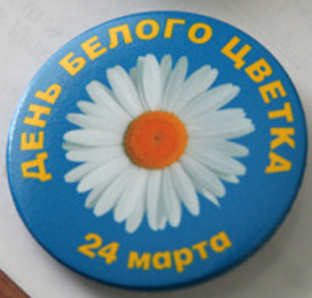 Благодаря проводимой в нашей стране противотуберкулезной работе в последние годы удалось снизить рост заболеваемости и смертности населения от туберкулеза. И всё же они продолжают оставаться на высоком уровне, отмечается рост распространения туберкулеза с множественной лекарственной устойчивостью и туберкулеза, сочетанного с ВИЧ-инфекцией. Поэтому работа в данном направлении ведётся постоянно.Ещё в 1993 году ВОЗ официально рекомендовала стратегию DOTS (Directly Observed Treatment, Short-course) — непосредственно контролируемое (наблюдаемое) лечение короткими курсами химиотерапии — как новую стратегию борьбы с туберкулезом. Основными принципами DOTS являются:— политическая поддержка;
— диагностика через микроскопию;
— надежная поставка лекарств;
— контроль за лечением;
— регулярная оценка результатов.DOTS — это стратегия против эпидемии туберкулеза, так как она позволяет выявлять и излечивать больных, наиболее опасных для окружающих. Возможно излечение 92-95% заболевших туберкулезом.Внедрение DOTS — это спасение множества людей от смерти, болезни и страданий, обусловленных туберкулезом. Принципы стратегии DOTS универсальны для любой страны. В настоящее время эта стратегия успешно внедряется более чем в 180 странах мира, и благодаря ей 22 миллиона человеческих жизней было спасено.Туберкулез излечим, и работа в данном направлении ведется постоянно, но, по мнению ВОЗ, в настоящее время прилагается недостаточно усилий для обнаружения, лечения и излечивания каждого пациента. Из 9 миллионов человек, ежегодно заболевающих туберкулезом, 3 миллиона больных не проходят лечение.Поэтому целью проведения Всемирного дня борьбы с туберкулезом является, прежде всего, повышение осведомленности населения планеты о глобальной эпидемии этой болезни и усилиях по ее ликвидации, о методах профилактики и борьбы с ней.